Expression of Interest 2017_2018    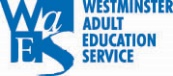 Westminster Adult Education Service (WAES) – Adult Community Learning Programme [NAME OF ORGANISATION]	[PROJECT NAME]	Please email back to communitylearning @waes.ac.uk Your organisations aims: Brief description of your proposed learning project?What priority groups will the learning focus on?What location will you delivery and recruit the learners?Will  you be delivering longer or short courses Why should we fund your project i.e. the outcomes? 